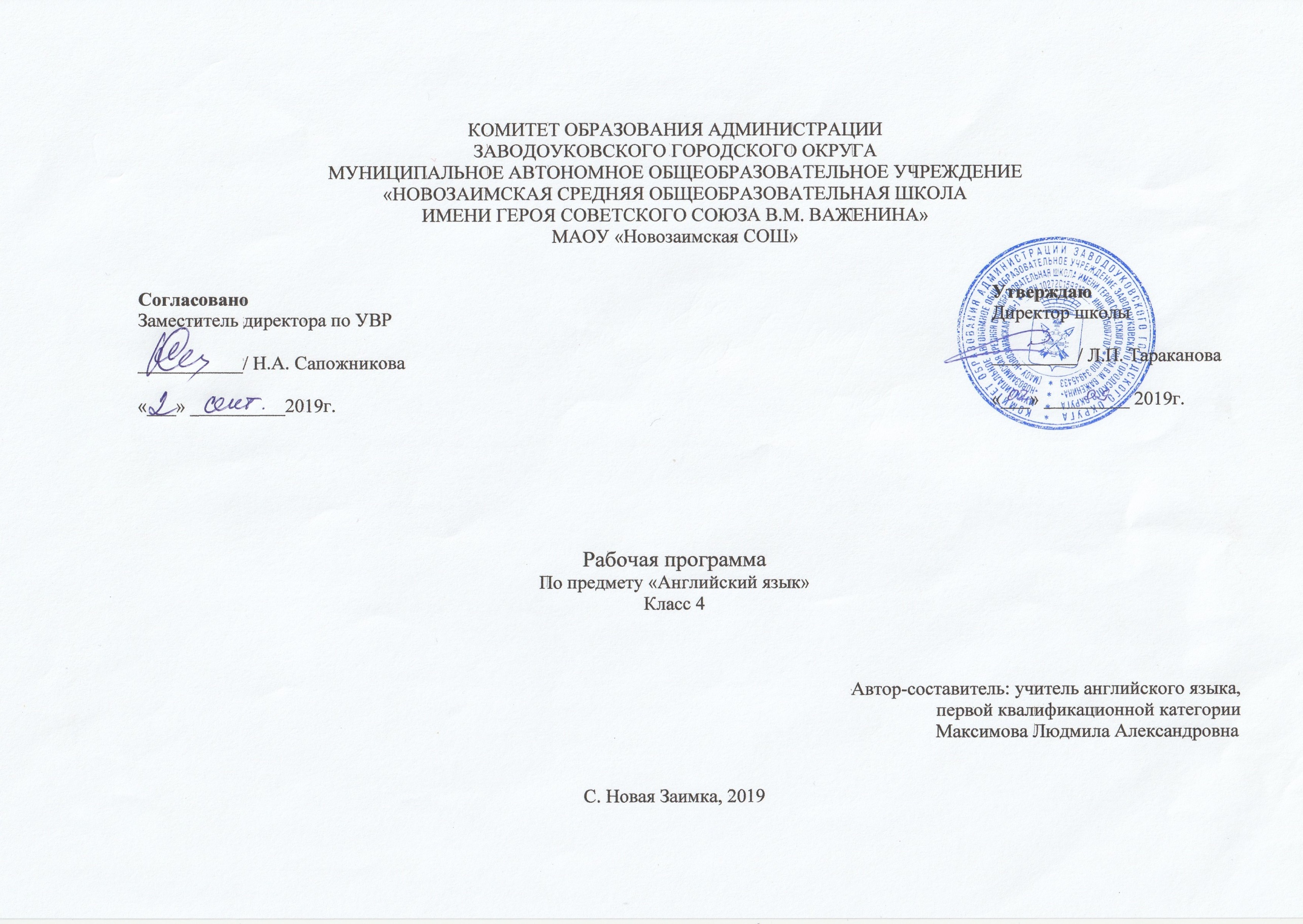 РАБОЧАЯ ПРОГРАММА ПО АНГЛИЙСКОМУ ЯЗЫКУ В 4 КЛАССЕ.УЧЕБНИК «SPOTLIGHT»/Ю.Е ВАУЛИНА, Д. ДУЛИ, О.Е. ПОДОЛЯКО, В. ЭВАНСПОЯСНИТЕЛЬНАЯ ЗАПИСКАИностранный язык (в том числе английский) как учебный предмет наряду с родным языком и литературой входит в образовательную область «Филология», закладывая основы филологического образования и формируя коммуникативную культуру школьника.В средней (основной) школе английский язык относится к числу обязательных базовых общеобразовательных учебных предметов, т. е. является инвариантным предметом, обязательным для изучения в средней (основной) школе.Язык является важнейшим средством общения, без которого невозможно существование и развитие человеческого общества. Происходящие сегодня изменения в общественных отношениях, средствах коммуникации (использование новых информационных технологий) требуют повышения коммуникативной компетенции школьников, совершенствования их филологической подготовки. Все это повышает статус предмета «иностранный язык» как общеобразовательной учебной дисциплины. Основное назначение иностранного языка состоит в формировании коммуникативной компетенции, т.е. способности и готовности осуществлять иноязычное межличностное и межкультурное общение с носителями языка.Рабочая программа по английскому языку для 4 класса разработана на основе: Федерального государственного образовательного стандарта начального общего образования (Приказ Министерства образования и науки РФ от 06.10.2009 № 373)Примерной основной образовательной программы начального общего образования, одобренной решением федерального учебно-методического объединения по начальному образованию ( протокол от 8 апреля 2015 г. №1/15)Федерального перечня учебников, рекомендуемых к использованию при реализации имеющихся государственную аккредитацию образовательных программ начального общего образования (утверждено приказом Министерства образования и науки РФ от 31 марта 2014 г. № 253 Учебник «Английский в фокусе»  Ю.Е. Ваулина, Д. Дули,О.Е. Подоляко, В. Эванс . – М.: Express Publishing: Просвещение, 2017, Книга для учителя » Ю.Е. Ваулина, Д. Дули,О.Е. Подоляко, В. Эванс 3 класс)Основной общеобразовательной программы МАОУ «Новозаимская СОШ»Авторской программы к УМК «Английский в фокусе» Ю.Е. Ваулина, Д. Дули,О.Е. Подоляко, В. ЭвансУчебный план МАОУ «Новозаимская СОШ» на 2019-2020 учебный годПоложение о рабочей программе МАОУ «Новозаимская СОШ»Программа определяет основную цель обучения английскому языку как первому иностранному языку в школе, как развитие способностей школьников использовать иностранный язык в виде инструмента общения в диалоге культур современного мира. Реализация данной программы осуществляется с помощью УМК «Английский в фокусе» для 4 класса, авторы Ю.В. Ваулина, Дж. Дули, О.Е. Подолякова, В. Эвенс. – М.: Express Publishing: Просвещение, 2017 и обеспечивает обучение по образовательной области «Филология». Программа направлена на общеобразовательный уровень изучения предмета.В процессе изучения английского языка реализуются следующие цели:Повышение качества образования в соответствии с требованиями социально-экономического и информационного развития общества и основными направлениями развития образования на современном этапе;Создание комплекса условий для становления и развития личности выпускника в ее индивидуальности, самобытности, уникальности, неповторимости в соответствии с требованиями российского общества;Обеспечение планируемых результатов по достижению выпускником целевых установок, знаний, умений, навыков, компетенций и компетентностей, определяемых личностными, семейными, общественными, государственными потребностями и возможностями обучающегося среднего школьного возраста, индивидуальными особенностями его развития и состояния здоровья;Развитие иноязычной коммуникативной компетенции (речевой, языковой, социокультурной, компенсаторной, учебно-познавательной):- речевая компетенция – совершенствование коммуникативных умений в четырех основных видах речевой деятельности (говорении, аудировании, чтении, письме);- языковая компетенция – систематизация ранее изученного материала;овладение новыми языковыми средствами в соответствии с отобранными темами и сферами общения; освоение знаний о языковых явлениях изучаемого языка, разных способах выражения мысли в родном и изучаемом языке; - социокультурная компетенция – приобщение учащихся к культуре, традициям и реалиям стран/страны изучаемого иностранного языка в рамках тем, сфер и ситуаций общения, отвечающих опыту, интересам, психологическим особенностям учащихся начальной школы в 2–4 классах; формирование умений представлять свою страну, ее культуру в условиях иноязычного межкультурного общения;- компенсаторная компетенция – развитие умений выходить из положения в условиях дефицита языковых средств при получении и передачи иноязычной информации;- учебно-познавательная компетенция – дальнейшее развитие общих и специальных учебных умений, ознакомление с доступными учащимся способами и приемами самостоятельного изучения языков и культур, в том числе с использованием новых информационных технологий.Развитие и воспитание у школьников понимания важности иностранного языка в современном мире и потребности пользоваться им как средством общения, познания, самореализации и социальной адаптации; воспитание качеств гражданина, патриота; развитие национального самосознания, стремления к взаимопониманию между людьми разных сообществ, толерантного отношения к проявлениям другой культуры.Формирование дружелюбного и толерантного отношения к проявлениям иной культуры, уважения к личности, ценностям семьи, оптимизма и выраженной личностной позиции в восприятии мира, в развитии национального самосознания на основе знакомства с жизнью своих сверстников в других странах, с образцами литературы разных жанров, доступными для подростков с учетом достигнутого ими уровня иноязычной подготовки;Создание основы для формирования интереса к совершенствованию достигнутого уровня владения изучаемым английским языком, к изучению второго/третьего иностранного языка, к использованию английского языка как средства, позволяющего расширять свои знания в других предметных областях;Создание основы для выбора английского языка как профильного предмета на ступени среднего полного образования, а в дальнейшем и в качестве сферы своей профессиональной деятельности.Основными задачами реализации содержания обучения являются:обеспечение соответствия основной образовательной программы требованиям Стандарта;обеспечение эффективного сочетания урочных и внеурочных форм организации учебного процесса, взаимодействия всех его участников;организация интеллектуальных и творческих соревнований, проектной и учебно-исследовательской деятельности;формирование позитивной мотивации обучающихся к учебной деятельности;совершенствование взаимодействия учебных дисциплин на основе интеграции;внедрение в учебно-воспитательный процесс современных образовательных технологий, формирующих ключевые компетенции;развитие дифференциации обучения; формирование и развитие коммуникативных умений в основных видах речевой деятельности;формирование и развитие языковых навыков;формирование и развитие социокультурных умений и навыков.Выбор данной программы и учебно-методического комплекса обусловлен тем, что методическая система, реализованная в программе и УМК, позволяет использовать педагогические технологии, развивающие систему универсальных учебных действий, сформированных в начальной школе, создаёт механизмы реализации требований ФГОС и воспитания личности, отвечающей на вызовы сегодняшнего дня и имеющей надёжный потенциал для дня завтрашнего. Данная программа реализует принцип непрерывного образования по английскому языку, что соответствует современным потребностям личности и общества и составлена для реализации курса английского языка в 3 классе, который является частью основной образовательной программы по английскому языку со 2 по 11 класс.Федеральный базисный учебный план для образовательных учреждений Российской Федерации отводит 204 часа (из расчёта 2 учебных часа в неделю) для обязательного изучения английского языка в 2–4 классах. Таким образом, на каждый класс предполагается выделить по 68 часов.Данная программа предусматривает классно – урочную систему организации учебного процесса с системой консультаций, индивидуальных занятий, а также самостоятельной работы учащихся с использованием современных компьютерных технологий. Более разнообразными становятся формы работы, среди которых предпочтения отдаются парно-групповой работе, проектной деятельности и ролевой игре, усиливается значимость принципов индивидуализации и дифференциации обучения, большее значение приобретает использование проектной методики и современных технологий обучения иностранному языку (в том числе информационных).  При организации процесса обучения в рамках данной программы предполагается применение следующих педагогических технологий обучения: организация самостоятельной работы, проектная деятельность, творческая деятельность, развитие критического мышления через чтение и письмо, организация группового взаимодействия. Большое значение придается здоровьесберегающим технологиям, в частности, за счет смены видов активности: учебно-речевой на учебно-игровую, интеллектуальной на двигательную, требующую физической активности, или смены видов учебной речевой деятельности с целью предотвращения усталости школьников (говорение сменяется чтением или письмом, и наоборот), использование физминуток.Механизмы формирования ключевых компетенций обучающихся:разные виды чтения в зависимости от коммуникативной задачи и характера текста: просмотровое, ознакомительное, изучающее, ознакомительно-изучающее; аудирование; ключевые образовательные компетенции дают возможность для формирования обучающегося как субъекта учебной деятельности и для воспитания его личности. Обучающиеся овладевают компетенциями, участвуя в нравственных беседах, в ситуациях морального выбора поступков; находя нужную информацию в различных источниках как на бумажных, так и на электронных носителях на разных языках, отбирая необходимую информацию, выделяя главное и второстепенное, определяя степень достоверности информации путем сравнения с информацией из других источников; участвуя в ролевых играх, обучающиеся не просто практикуются в использовании языковых навыков, но и готовят себя к будущим социальным ролям. Программа предусматривает проведение следующих видов контроля: текущего (проверка усвоения текущего лексико-грамматического материала в рамках одной темы, проверка уровня сформированности рецептивных и продуктивных навыков и умений);промежуточного (проверка усвоения лексико-грамматического материала и практических умений использовать его в речевой деятельности в отдельно взятой ситуативно-тематической области; осуществляется в конце каждой изученной темы);итогового (проверка уровней овладения обучающимися коммуникативными компетенциями в разных видах речевой деятельности: аудировании, чтении, говорении, письменной речи; осуществляется в конце года).Контроль уровня обученности учащихся проводится в форме устного опроса, словарных диктантов, тестовых заданий, чтения вслух и про себя, творческих работ.Рабочей программой предусмотрено проведение 8 промежуточных контрольных работ (лексико-грамматических тестов) и итоговой контрольной работы по четырем видам речевой деятельности (аудирование, говорение, чтение и письмо).Формы и способы контроля и самоконтроля– Portfolio: письменные и устные задания в учебнике, обобщающие изученный материал. – Board Game: игра в рабочей тетради на закрепление изученного языкового материала. – I Love  English: раздел в рабочей тетради на закрепление изученного языкового материала во всех видах речевой деятельности. – Now I know: задания в учебнике, направленные на самооценку и самоконтроль знаний материала модуля. – Языковой портфель: творческие работы к каждому модулю. – Progress Check/Modular Test/Exit Test: тесты из сборника контрольных заданий.Оценивание выполнения контрольных заданий осуществляется по следующей схеме: оценка «3» ставится за выполнение 60%, оценка «4» («хорошо») ‐ за выполнение 75% работы; оценка «5» («отлично») предполагает выполнение 90% ‐100% работы.Учебно-методический комплект:Ваулина Ю.Е., Д. Дули Английский язык 4 класс «Английский в фокусе»; учебник для образовательных организаций/ Ю.Е. Ваулина.  – М: Просвещение, 2017 – 184 с.Ваулина Ю.Е., Д. Дули Книга для учителя  4 класс «Английский в фокусе»/ Ю.Е. Ваулина. – М.: Просвящение, 2017 – 190с.ПЛАНИРУЕМЫЕ РЕЗУЛЬТАТЫ ОСВОЕНИЯ УЧЕБНОГО ПРЕДМЕТАДанная программа обеспечивает формирование личностных, метапредметных и предметных результатов.Личностными результатами являются:воспитание российской гражданской идентичности: патриотизма, любви и уважения к Отечеству, чувства гордости за свою Родину, прошлое и настоящее многонационального этнической принадлежности, знание истории, языка, культуры своего народа, своего края, основ культурного наследия народов России и человечества; усвоение традиционных ценностей многонационального российского общества; воспитание чувства долга перед Родиной; формирование ответственного отношения к учению, готовности и способности обучающихся к саморазвитию и самообразованию на основе мотивации к обучению и познанию, выбору дальнейшего образования на базе ориентировки в мире профессий и профессиональных предпочтений, осознанному построению индивидуальной образовательной траектории с учетом устойчивых познавательных интересов; формирование  целостного мировоззрения, соответствующего современному уровню развития науки и общественной практики, учитывающего социальное, культурное, языковое, духовное многообразие современного мира;формирование осознанного, уважительного доброжелательного отношения к другому человеку, его мнению, мировоззрению, культуре, языку, вере, гражданской позиции; к истории, культуре, религии, традициям, языкам, ценностям народов России и народов мира; готовности и способности вести диалог с другими людьми и достигать в нем взаимопонимания;освоение социальных норм, правил поведения, ролей и форм социальной жизни в группах и сообществах, включая взрослые и социальные сообщества; формирование основ социально-критического мышления; участие в школьном самоуправлении и в общественной жизни в пределах возрастных компетенций с учетом региональных, этнокультурных, социальных и экономических особенностей; развитие морального сознания и компетентности в решении моральных проблем на основе личностного выбора, формирование нравственных чувств и нравственного поведения, осознанного и ответственного отношения к собственным поступкам;формирование основ экологического сознания на основе признания ценности жизни во всех ее проявлениях и необходимости ответственного, бережного отношения к окружающей среде;осознание важности семьи в жизни человека и общества, принятие ценности семейной жизни, уважительное и заботливое отношение к членам своей семьи;развитие эстетического сознания через освоение художественного наследия народов России и мира, творческой деятельности эстетического характера.формирование мотивации изучения иностранных языков и стремление к самосовершенствованию в образовательной области «Английский язык»;осознание возможностей самореализации средствами иностранного языка;стремление к совершенствованию речевой культуры в целом;формирование коммуникативной компетенции в межкультурной и межэтнической коммуникации;развитие таких качеств, как воля, целеустремленность, креативность, инициативность, эмпатия, трудолюбие, дисциплинированность;формирование общекультурной этнической идентичности как составляющих гражданской идентичности личности;стремление к лучшему осознанию культуры своего народа и готовность содействовать ознакомлению с ней представителей других стран;готовность и способность обучающихся к саморазвитию, сформированность мотивации к обучению, познанию, выбору индивидуальной  образовательной траектории, ценностно-смысловые установки обучающихся, отражающие их личностные   позиции и социальные компетенции, сформированность основ гражданской идентичности.Метапредметными результатами являются:целеполагание в учебной деятельности: умение самостоятельно ставить новые учебные познавательные задачи на основе развития познавательных мотивов и интересов; умение самостоятельно планировать альтернативные пути достижения целей, осознанно выбирать наиболее эффективные способы решения учебных и познавательных задач;умение осуществлять контроль по результату и по способу действия на уровне произвольного внимания и вносить необходимые коррективы;умение адекватно оценивать правильность или ошибочность выполнения учебной задачи, ее объективную трудность и собственные возможности ее решения;владение основами волевой саморегуляции в учебной и познавательной деятельности, готовность и способность противостоять трудностям и помехам; умение устанавливать причинно-следственные связи; строить логическое рассуждение, умозаключение (индуктивное, дедуктивное и по аналогии) и выводы;умение создавать, применять и преобразовывать знаково-символические средства, модели и схемы для решения учебных и познавательных задач;умение осуществлять контроль по результату и по способу действия на уровне произвольного внимания и вносить необходимые коррективы;умение адекватно оценивать правильность или ошибочность выполнения учебной задачи, ее объективную трудность и собственные возможности ее решения;владение основами волевой саморегуляции в учебной и познавательной деятельности, готовность и способность противостоять трудностям и помехам;осознанное владение логическими действиями определения понятий, обобщения, установления аналогий, сериации и классификации на основе самостоятельного выбора оснований и критериев, установления родовидовых связей;умение устанавливать причинно-следственные связи; строить логическое рассуждение, умозаключение (индуктивное, дедуктивное и по аналогии) и выводы;умение создавать, применять и преобразовывать знаково-символические средства, модели и схемы для решения учебных и познавательных задач;смысловое чтение в соответствии с задачами ознакомления с жанром и основной идеей текста, усвоения его содержания, поиска информации на основе операций, обеспечивающих понимание текста (выделение замысла автора текста, основной идеи, главного и второстепенного; последовательности, причинно-следственной логической связи описываемых событий); умение  организовывать учебное сотрудничество и совместную деятельность с учителем и сверстниками;умение адекватно и осознанно использовать речевые средства в соответствии с задачей коммуникации; для отображения своих чувств, мыслей и потребностей; планирования и регуляции своей деятельности; владение устной и письменной речью; монологической контекстной речью;формирование и развитие учебной и общепользовательской компетентности в области использования информационно-коммуникационных технологий (ИКТ-компетентности).развитие умения планировать свое речевое и неречевое поведение;развитие коммуникативной компетенции, включая умение взаимодействовать с окружающими, выполняя разные социальные роли;развитие исследовательский учебных действий, включая навыки работы с информацией: поиск и выделение нужной информации, обобщение и фиксация информации;развитие  смыслового чтения, включая умение выделять тему, прогнозировать содержание текста по заголовку/ по ключевым словам, выделять основную мысль, главные факты, опуская второстепенные, устанавливать логическую последовательность основных фактов; осуществление регулятивных действий самонаблюдения, самоконтроля, самооценки в процессе коммуникативной деятельности на иностранном языке.Предметными результатами являются:А. В коммуникативной сфере (т.е. владении английским языком как средством общения). Речевая компетенция в следующих видах речевой деятельности:В говорении:начинать, вести/поддерживать и заканчивать различные виды диалогов в стандартных ситуациях общения, соблюдая нормы речевого этикета, при необходимости переспрашивая, уточняя; расспрашивать собеседника и отвечать на его вопросы, высказывая свое мнение, просьбу, отвечать на предложение собеседника согласием/отказом в пределах изученной тематики и усвоенного лексико-грамматического материала;рассказывать о себе, своей семье, друзьях, своих интересах и планах на будущее;сообщать краткие сведения о своем городе/селе, о своей стране и странах изучаемого языка;описывать события/явления, передавать основное содержание, основную мысль прочитанного/услышанного, выражать свое отношение к прочитанному/услышанному, давать краткую характеристику персонажей;В аудировании:воспринимать на слух и полностью понимать речь учителя, одноклассников;воспринимать на слух и понимать основное содержание несложных аутентичных аудио- и видеотекстов, относящихся к разным коммуникативным типам речи (сообщение/рассказ/интервью);воспринимать на слух и выборочно понимать с опорой на языковую догадку, контекста краткие несложные аутентичные прагматические аудио- и видеотексты, выделяя значимую/нужную/необходимую информацию;В чтении:читать аутентичные тексты разных жанров и стилей преимущественно с пониманием основного содержания;читать несложные аутентичные тексты разных жанров и стилей с полным и точным пониманием и с использованием различных приемов смысловой переработки текста (языковой догадки, выборочного перевода), а также справочных материалов; уметь оценивать полученную информацию, выражать свое мнение;читать аутентичные тексты с выборочным пониманием значимой/нужной/интересующей информации;В письменной речи:заполнять анкеты и формуляры;писать поздравления, личные письма с опорой на образец с употреблением формул речевого этикета, принятых в стране/странах изучаемого языка;составлять план, тезисы устного или письменного сообщения; кратко излагать результаты проектной деятельности.Языковая компетенция:применение правил написания слов, изученных в основной школе;адекватное произношение и различение на слух всех звуков английского языка; соблюдение правильного ударения в словах и фразах;соблюдение ритмико-интонационных особенностей предложений различных коммуникативных типов (утвердительное, вопросительное, отрицательное, повелительное); правильное членение предложений на смысловые группы;распознавание и употребление в речи основных значений изученных лексических единиц (слов, словосочетаний, реплик-клише речевого этикета);знание основных способов словообразования (аффиксации, словосложения, конверсии);понимание и использование явлений многозначности слов иностранного языка, синонимии, антонимии и лексической сочетаемости;распознавание и употребление в речи основных морфологических форм и синтаксических конструкций изучаемого языка; знаниепризнаков изученных грамматических явлений (видо-временных форм глаголов, модальных глаголов и их эквивалентов, артиклей, существительных, степеней сравнения прилагательных и наречий, местоимений, числительных, предлогов);знание основных различий систем английского и русского/родного языков;Социокультурная компетенция:знание национально-культурных особенностей речевого и неречевого поведения в своей стране и странах изучаемого языка; применение этих знаний в различных ситуациях формального и неформального межличностного и межкультурного общения;распознавание и употребление в устной и письменной речи основных норм речевого этикета (реплик-клише, наиболее распространенной оценочной лексики), принятых в странах изучаемого языка;знание употребительной фоновой лексики и реалий страны/стран изучаемого языка, некоторых распространенных образцов фольклора (скороговорки, поговорки, пословицы);знакомство с образцами художественной, публицистической и научно-популярной литературы;представление об особенностях образа жизни, быта, культуры стран изучаемого языка (всемирно известных достопримечательностях, выдающихся людях и их вкладе в мировую культуру);представления о сходстве и различиях в традициях своей страны и стран изучаемого языка;понимание роли владения иностранными языками в современном мире.Компенсаторная компетенция – умение выходить из трудного положения в условиях дефицита языковых средств при получении и приеме информации за счет использования контекстуальной догадки, игнорирования языковых трудностей, переспроса, словарных замен, жестов, мимики.Б. В познавательной сфере:умение сравнивать языковые явления родного и иностранного языков на уровне отдельных грамматических явлений, слов, словосочетаний, предложений;владение приемами работы с текстом: умение пользоваться определенной стратегией чтения/аудирования в зависимости от коммуникативной задачи (читать/слушать текст с разной глубиной понимания);умение действовать по образцу/аналогии при выполнении упражнений и составлении собственных высказываний в пределах тематики основной школы;готовность и умение осуществлять индивидуальную и совместную проектную работу;умение пользоваться справочным материалом (грамматическим и лингвострановедческим справочниками, двуязычным и толковым словарями, мультимедийными средствами);владение способами и приемами дальнейшего самостоятельного изучения иностранных языков.В. В ценностно-ориентационной сфере:представление о языке как средстве выражения чувств, эмоций, основе культуры мышления;достижение взаимопонимания в процессе устного и письменного общения с носителями иностранного языка, установления межличностных и межкультурных контактов в доступных пределах;представление о целостном полиязычном, поликультурном мире, осознание места и роли родного и иностранных языков в этом мире как средства общения, познания, самореализации и социальной адаптации;приобщение к ценностям мировой культуры как через источники информации на иностранном языке (в том числе мультимедийные), так и через непосредственное участие в школьных обменах, туристическихпоездках, молодежных форумах.Г. В эстетической сфере:владение элементарными средствами выражения чувств и эмоций на иностранном языке;стремление к знакомству с образцами художественного творчества на английском языке и средствами английского языка;развитие чувства прекрасного в процессе обсуждения современных тенденций в живописи, музыке, литературе.Д. В трудовой сфере:умение рационально планировать свой учебный труд;умение работать в соответствии с намеченным планом.Е. В физической сфере:стремление вести здоровый образ жизни (режим труда и отдыха, питание, спорт, фитнес).Учебное пособие Spotlight издательства Просвещение, предназначенное для изучения английского языка на основной ступени общеобразовательной школы, поможет учителю достичь необходимых результатов. Вышеназванное пособие: отвечает всем требованиям федерального компонента государственного стандарта общего образования, предъявляемым к сформированности основных коммуникативных умений; сохраняет следующие принципы: приоритет коммуникативной цели в обучении английскому языку, соблюдение деятельностного, личностно-ориентированного характера обучения, сбалансированное и взаимосвязанное обучение всем видам речевой деятельности, учет опыта детей в родном языке, развитие когнитивных способностей учащихся, использование современных технологий обучения, социокультурная направленность процесса обучения английскому языку. СОДЕРЖАНИЕ УЧЕБНОГО ПРЕДМЕТАПри создании программы учитывались возрастные и психолого-педагогические особенности обучающихся. Это нашло отражение в выборе текстов, форме заданий, видах работы, методическом аппарате.Предметное содержание учебного курсаМодуль 1 «Семья и друзья!». Количество часов - 10Научить учащихся описывать внешность и характер, рассказывать о действиях, которые происходят в данный момент.Модуль 2  «Рабочий день!». Количество часов - 8Научить говорить о профессиях, называть различные учреждения и их местонахождение, беседовать о занятиях в свободное время, называть время.Модуль 3 «Вкусные угощения!». Количество часов - 8 Научить вести беседу за столом и диалог в магазине, расспрашивать о ценах.Модуль 4 «В зоопарке!». Количество часов - 8Научить сравнивать животных и описывать их действия.Модуль 5 «Где вы были вчера?». Количество часов - 8Научить беседовать о днях рождения, описывать свои чувства, рассказывать о том, где они были.Модуль 6 «Расскажи историю!». Количество часов - 8Научить говорить о прошедших событиях, рассказывать истории.Модуль 7 «Памятные дни!». Количество часов - 9Научить учащихся описывать памятные события в их жизни.Модуль 8 «Места, куда поехать!». Количество часов - 9Познакомить учащихся с названиями некоторых стран и научить рассказывать о планах на каникулы.В результате изучения иностранного языка при получении
начального общего образования у обучающихся будут сформированы первоначальные представления о роли и значимости иностранного языка в жизни современного человека и поликультурного мира. Обучающиеся приобретут начальный опыт использования иностранного языка как средства межкультурного общения, как нового инструмента познания мира и культуры других народов, осознают личностный смысл овладения иностранным языком.Знакомство с детским пластом культуры страны (стран) изучаемого языка не только заложит основы уважительного отношения к чужой (иной) культуре, но и будет способствовать более глубокому осознанию обучающимися особенностей культуры своего народа. Начальное общее иноязычное образование позволит сформировать у обучающихся способность в элементарной форме представлять на иностранном языке родную культуру в письменной и устной формах общения с зарубежными сверстниками, в том числе с использованием средств телекоммуникации.Совместное изучение языков и культур, общепринятых человеческих и базовых национальных ценностей заложит основу для формирования гражданской идентичности, чувства патриотизма и гордости за свой народ, свой край, свою страну, поможет лучше осознать свою этническую и национальную принадлежность.Процесс овладения иностранным языком на уровне начального общего образования внесет свой вклад в формирование активной жизненной позиции обучающихся. Знакомство на уроках иностранного языка с доступными образцами зарубежного фольклора, выражение своего отношения к литературным героям, участие в ролевых играх будут способствовать становлению обучающихся как членов гражданского общества.В результате изучения иностранного языка на уровне начального общего образования у обучающихся:- сформируется элементарная иноязычная коммуникативная компетенция, т. е. способность и готовность общаться с носителями изучаемого иностранного языка в устной (говорение и аудирование) и письменной (чтение и письмо) формах общения с учетом речевых возможностей и потребностей младшего школьника; расширится лингвистический кругозор; будет получено общее представление о строе изучаемого языка и его некоторых отличиях от родного языка;- будут заложены основы коммуникативной культуры, т. е. способность ставить и решать посильные коммуникативные задачи, адекватно использовать имеющиеся речевые и неречевые средства общения, соблюдать речевой этикет, быть вежливыми и доброжелательными речевыми партнерами;- сформируются положительная мотивация и устойчивый учебно-познавательный интерес к предмету «Иностранный язык», а также необходимые универсальные учебные действия и специальные учебные умения, что заложит основу успешной учебной деятельности по овладению иностранным языком на следующем уровне образования.Коммуникативные уменияГоворениеВыпускник научится:участвовать в элементарных диалогах, соблюдая нормы речевого этикета, принятые в англоязычных странах;составлять небольшое описание предмета, картинки, пер
сонажа;рассказывать о себе, своей семье, друге.Выпускник получит возможность научиться:воспроизводить наизусть небольшие произведения детского фольклора;составлять краткую характеристику персонажа;кратко излагать содержание прочитанного текста.АудированиеВыпускник научится:понимать на слух речь учителя и одноклассников при непосредственном общении и вербально/невербально реагировать на услышанное;воспринимать на слух в аудиозаписи и понимать основное содержание небольших сообщений, рассказов, сказок, построенных в основном на знакомом языковом материале.Выпускник получит возможность научиться:воспринимать на слух аудиотекст и полностью понимать содержащуюся в нём информацию;использовать контекстуальную или языковую догадку при восприятии на слух текстов, содержащих некоторые незнакомые слова.ЧтениеВыпускник научится:соотносить графический образ английского слова с его звуковым образом;читать вслух небольшой текст, построенный на изученном языковом материале, соблюдая правила произношенияи соответствующую интонацию;читать про себя и понимать содержание небольшого текста, построенного в основном на изученном языковом материале;читать про себя и находить в тексте необходимую информацию.Выпускник получит возможность научиться:догадываться о значении незнакомых слов по контексту;не обращать внимания на незнакомые слова, не мешающие понимать основное содержание текста.ПисьмоВыпускник научится:выписывать из текста слова, словосочетания и предложения;писать поздравительную открытку с Новым годом, Рождеством, днём рождения (с опорой на образец);писать по образцу краткое письмо зарубежному другу.Выпускник получит возможность научиться:в письменной форме кратко отвечать на вопросы к тексту;составлять рассказ в письменной форме по плану/ключевым словам;заполнять простую анкету;правильно оформлять конверт, сервисные поля в системе электронной почты (адрес, тема сообщения).Языковые средства и навыки оперирования имиГрафика, каллиграфия, орфографияВыпускник научится:воспроизводить графически и каллиграфически корректно все буквы английского алфавита (полупечатное написание букв, буквосочетаний, слов);пользоваться английским алфавитом, знать последовательность букв в нём;списывать текст;восстанавливать слово в соответствии с решаемой учебной задачей;отличать буквы от знаков транскрипции.Выпускник получит возможность научиться:сравнивать и анализировать буквосочетания английского языка и их транскрипцию;группировать слова в соответствии с изученными правилами чтения;уточнять написание слова по словарю;использовать экранный перевод отдельных слов (с русского языка на иностранный и обратно).Фонетическая сторона речиВыпускник научится:различать на слух и адекватно произносить все звуки английского языка, соблюдая нормы произношения звуков;соблюдать правильное ударение в изолированном слове, фразе;различать коммуникативные типы предложений по интонации;корректно произносить предложения с точки зрения их ритмико - интонационных особенностей.Выпускник получит возможность научиться:распознавать связующее r в речи и уметь его использовать;соблюдать интонацию перечисления;соблюдать правило отсутствия ударения на служебных словах (артиклях, союзах, предлогах);читать изучаемые слова по транскрипции.Лексическая сторона речиВыпускник научится:узнавать в письменном и устном тексте изученные лексические единицы, в том числе словосочетания, в пределах тематики на уровне начального образования;оперировать в процессе общения активной лексикой в соответствии с коммуникативной задачей;восстанавливать текст в соответствии с решаемой учебной задачей.Выпускник получит возможность научиться:узнавать простые словообразовательные элементы;опираться на языковую догадку в процессе чтения и аудирования (интернациональные и сложные слова).Грамматическая сторона речиВыпускник научится:распознавать и употреблять в речи основные коммуникативные типы предложений;распознавать в тексте и употреблять в речи изученные части речи: существительные с определённым/неопределённым/нулевым артиклем; существительные в единственном и множественном числе; глагол  связку to be; глаголы в Present, Past, Future Simple; модальные глаголы can, may, must; личные, притяжательные и указательные местоимения; прилагательные в положительной, сравнительной и превосходной степени; количественные (до 100) и порядковые (до 30) числительные; наиболее употребительные предлоги для выражения временны´х и пространственных отношений.Выпускник получит возможность научиться:узнавать сложносочинённые предложения с союзами and и but;использовать в речи безличные предложения (It’s cold. It’s 5 o’clock. It’s interesting), предложения с конструкцией there is/there are;оперировать в речи неопределёнными местоимениями some, any (некоторые случаи употребления: Can I have some tea? Is there any milk in the fridge? — No, there isn’t any);оперировать в речи наречиями времени (yesterday, tomorrow, never, usually, often, sometimes); наречиями степени (much, little, very);распознавать в тексте и дифференцировать слова по определённым признакам (существительные, прилагательные, модальные/смысловые глаголы).ТЕМАТИЧЕСКОЕ ПЛАНИРОВАНИЕКАЛЕНДАРНО-ТЕМАТИЧЕСКОЕ ПЛАНИРОВАНИЕУЧЕБНО-МЕТАДИЧЕСКОЕ ПОСОБИЕДля отражения количественных показателей в рекомендациях используется следующая система символических обозначений:Д – демонстрационный экземпляр (не менее одного экземпляра на класс);К – полный комплект (на каждого ученика класса);Ф – комплект для фронтальной работы (не менее одного экземпляра на двух учащихся);УМК по дисциплине: Учебники: В.Эванс, Джени Дули, Надежда Быкова, Марина Поспелова «Английский в фокусе» 2, 3,4 классы (М.: Просвещение, 2014.)Рабочая тетрадь: В.Эванс, Джени Дули, Надежда Быкова, Марина Поспелова «Английский в фокусе» 2, 3,4 класс (М.: Просвещение, 2014.)Дополнительная литература:Методическое пособие для учителя: В.Эванс, Д.Дули, О.Е.Подоляко, Ю.Е.Ваулина, «Английский в фокусе»: Книга для учителя (2, 3,4 класс) (М.: Просвещение, 2014.)Интернет-ресурсы:www.prosv.ru/ umk/spotlight ; www.spotlightinrussia.ru   Номер урокаНаименование разделаТема уроковКол-во часов1Добро пожаловатьСнова вместе! 12Снова вместе! Повторение лексики13Семья и друзьяОдна большая счастливая семья!14Одна большая счастливая семья! Введение лексики15Мой лучший лруг16Портфолио. Мой лучший друг17Веселимся в школе. 18Златовласка и три медведя19Теперь я знаю.110Тест по теме: Семья и друзья111Рабочий деньБольница для животных!112Больница для животных! Профессии113Работай и играй/ 114Портфолио. Веселимся в школе115Златовласка и три медведя116Спотлайт в Англоговорящих странах и России117Теперь я знаю.118Тест по теме: Рабочий день119 Вкусные угощенияПиратский фруктовый салат!120Пиратский фруктовый салат! Выражение количества121Приготовим из этого еду122Портфолио. Веселимся в школе!123Златовласка и три медведя.124Что на пуддинг?125Теперь я знаю.126Тест по теме: Вкусное угощение127В зоопаркеАртур и Раскал128Веселые животные.129Веселые животные. Настоящее простое и настоящее длительное130Безумно люблю животных!131Портфолио. Веселимся в школе. Виды животных132Златовласка и три медведя133Прогулка по парку.134Теперь  я знаю.135Тест по теме В зоопарке136Особенные дни. Рождество.137Все твои вчерашние дниЧайная вечеринка!138Чайная вечеринка! Глагол tobeв прошедшем времени139Все наши вчерашние дни!140Портфолио. Веселимся в школе.141Златовласка и три медведя142Спотлайт в Британии и России. Пожелания на день рождения143Теперь я знаю.144Тест: Все твои вчерашние дни145Расскажи сказкуЗаяц и черепаха!146Заяц и черепаха! Простое прошедшее время147Мой дом!148Портфолио. Веселимся в школе.149Златовласка и три медведя150Спотлайт в Англии и России. История в стихах151Теперь я знаю.152Тест по теме: Расскажи сказку153Памятные дниСамое лучшее время.154Самое лучшее время. Грамматический практикум155Волшебные моменты156Портфолио «Лучший день в году» Веселимся в школе.157Златовлеска и три медведя158Спотлайт в США и Росии. Здания159Теперь я знаю.160Тест по теме: Памятные дни161День за днемЛучшие времена!162Лучшие времена! Грамматический практикум163Привет, солнце!164Портфолио «Что мы собираемся делать». Веселимся в школе.165Златовласка и три медведя166Спотлайт в США и России. Страны и костюмы.167Теперь я знаю.168Тест по теме: День за днем1№ урокаНаименование разделаТема уроковПланируемые результатыДомашнее заданиеПланир. дата проведения Фактич. дата проведенияПримечание1Добро пожаловатьСнова вместе!П: Информационные: передача информации (устным, письменным, цифровым способами)Р: Планирование: адекватно использовать речь для планирования и регуляции своей деятельностиК: Взаимодействие: строить монологическое высказывание; формулировать собственное мнение и позицию2Снова вместе! Повторение лексикиП: Информационные: передача информации (устным, письменным, цифровым способами)Р: Планирование: адекватно использовать речь для планирования и регуляции своей деятельностиК: Взаимодействие: строить монологическое высказывание; формулировать собственное мнение и позицию3Семья и друзьяОдна большая счастливая семья! Введение лексикиП: Общеучебные: осознанно и произвольно строить сообщения в устной и письменной форме, в том числе творческого и последовательского характераР: Учебные действия: использовать речь для регуляции своего действияК: Управление коммуникацией: определять общую цель и пути её достижения; оказывать в сотрудничестве взаимопонимание4Одна большая счастливая семья!П: Общеучебные: осознанно и произвольно строить сообщения в устной и письменной форме, в том числе творческого и последовательского характераР: Учебные действия: использовать речь для регуляции своего действияК: Управление коммуникацией: определять общую цель и пути её достижения; оказывать в сотрудничестве взаимопонимание5Мой лучший лругП: Общеучебные: осознанно и произвольно строить сообщения в устной и письменной форме, в том числе творческого и последовательского характераР: Учебные действия: использовать речь для регуляции своего действияК: Управление коммуникацией: определять общую цель и пути её достижения; оказывать в сотрудничестве взаимопонимание6Портфолио. Мой лучший другП: Общеучебные: осознанно и произвольно строить сообщения в устной и письменной форме, в том числе творческого и последовательского характераР: Учебные действия: использовать речь для регуляции своего действияК: Управление коммуникацией: определять общую цель и пути её достижения; оказывать в сотрудничестве взаимопонимание7Веселимся в школе. П: Общеучебные: осознанно и произвольно строить сообщения в устной и письменной форме, в том числе творческого и последовательского характераР: Учебные действия: использовать речь для регуляции своего действияК: Управление коммуникацией: определять общую цель и пути её достижения; оказывать в сотрудничестве взаимопонимание8Златовласка и три медведяП: Общеучебные: осознанно и произвольно строить сообщения в устной и письменной форме, в том числе творческого и последовательского характераР: Учебные действия: использовать речь для регуляции своего действияК: Управление коммуникацией: определять общую цель и пути её достижения; оказывать в сотрудничестве взаимопонимание9Теперь я знаю.П: Общеучебные: осознанно и произвольно строить сообщения в устной и письменной форме, в том числе творческого и последовательского характераР: Учебные действия: использовать речь для регуляции своего действияК: Управление коммуникацией: определять общую цель и пути её достижения; оказывать в сотрудничестве взаимопонимание10Тест по теме: Семья и друзьяП: Общеучебные: осознанно и произвольно строить сообщения в устной и письменной форме, в том числе творческого и последовательского характераР: Учебные действия: использовать речь для регуляции своего действияК: Управление коммуникацией: определять общую цель и пути её достижения; оказывать в сотрудничестве взаимопонимание11Рабочий деньБольница для животных!П: Знаково-символические: использовать знаково-символические средства, в том числе модели и схемы для решения задачР: Учебные действия: выполнять учебные действия в материализованной, гипермедийной, громкоречевой и умственных формахК: Взаимодействие: формулировать собственное мнение и позицию12Больница для животных! ПрофессииП: Знаково-символические: использовать знаково-символические средства, в том числе модели и схемы для решения задачР: Учебные действия: выполнять учебные действия в материализованной, гипермедийной, громкоречевой и умственных формахК: Взаимодействие: формулировать собственное мнение и позицию13Работай и играй/ П: Знаково-символические: использовать знаково-символические средства, в том числе модели и схемы для решения задачР: Учебные действия: выполнять учебные действия в материализованной, гипермедийной, громкоречевой и умственных формахК: Взаимодействие: формулировать собственное мнение и позицию14Портфолио. Веселимся в школеП: Знаково-символические: использовать знаково-символические средства, в том числе модели и схемы для решения задачР: Учебные действия: выполнять учебные действия в материализованной, гипермедийной, громкоречевой и умственных формахК: Взаимодействие: формулировать собственное мнение и позицию15Златовласка и три медведяП: Знаково-символические: использовать знаково-символические средства, в том числе модели и схемы для решения задачР: Учебные действия: выполнять учебные действия в материализованной, гипермедийной, громкоречевой и умственных формахК: Взаимодействие: формулировать собственное мнение и позицию16Спотлайт в Англоговорящих странах и РоссииП: Знаково-символические: использовать знаково-символические средства, в том числе модели и схемы для решения задачР: Учебные действия: выполнять учебные действия в материализованной, гипермедийной, громкоречевой и умственных формахК: Взаимодействие: формулировать собственное мнение и позицию17Теперь я знаю.П: Знаково-символические: использовать знаково-символические средства, в том числе модели и схемы для решения задачР: Учебные действия: выполнять учебные действия в материализованной, гипермедийной, громкоречевой и умственных формахК: Взаимодействие: формулировать собственное мнение и позицию18Тест по теме: Рабочий деньП: Знаково-символические: использовать знаково-символические средства, в том числе модели и схемы для решения задачР: Учебные действия: выполнять учебные действия в материализованной, гипермедийной, громкоречевой и умственных формахК: Взаимодействие: формулировать собственное мнение и позицию19 Вкусные угощенияПиратский фруктовый салат!П: Общеучебные: узнавать, назвать и определять объекты и явления окружающей действительности в соответствии с содержанием учебных предметовР: Учебные действия: выполнять учебные действия в материализованной, гипермедийной, громкоречевой и умственных формахК: Взаимодействие: ввести устный и письменный диалог в соответствии с грамматическими и синтаксическими нормами языка; слушать собеседника; задавать вопросы20Пиратский фруктовый салат! Выражение количестваП: Общеучебные: узнавать, назвать и определять объекты и явления окружающей действительности в соответствии с содержанием учебных предметовР: Учебные действия: выполнять учебные действия в материализованной, гипермедийной, громкоречевой и умственных формахК: Взаимодействие: ввести устный и письменный диалог в соответствии с грамматическими и синтаксическими нормами языка; слушать собеседника; задавать вопросы21Приготовим из этого едуП: Общеучебные: узнавать, назвать и определять объекты и явления окружающей действительности в соответствии с содержанием учебных предметовР: Учебные действия: выполнять учебные действия в материализованной, гипермедийной, громкоречевой и умственных формахК: Взаимодействие: ввести устный и письменный диалог в соответствии с грамматическими и синтаксическими нормами языка; слушать собеседника; задавать вопросы22Портфолио. Веселимся в школе!П: Общеучебные: узнавать, назвать и определять объекты и явления окружающей действительности в соответствии с содержанием учебных предметовР: Учебные действия: выполнять учебные действия в материализованной, гипермедийной, громкоречевой и умственных формахК: Взаимодействие: ввести устный и письменный диалог в соответствии с грамматическими и синтаксическими нормами языка; слушать собеседника; задавать вопросы23Златовласка и три медведя.П: Общеучебные: узнавать, назвать и определять объекты и явления окружающей действительности в соответствии с содержанием учебных предметовР: Учебные действия: выполнять учебные действия в материализованной, гипермедийной, громкоречевой и умственных формахК: Взаимодействие: ввести устный и письменный диалог в соответствии с грамматическими и синтаксическими нормами языка; слушать собеседника; задавать вопросы24Что на пуддинг?П: Общеучебные: узнавать, назвать и определять объекты и явления окружающей действительности в соответствии с содержанием учебных предметовР: Учебные действия: выполнять учебные действия в материализованной, гипермедийной, громкоречевой и умственных формахК: Взаимодействие: ввести устный и письменный диалог в соответствии с грамматическими и синтаксическими нормами языка; слушать собеседника; задавать вопросы25Теперь я знаю.П: Общеучебные: узнавать, назвать и определять объекты и явления окружающей действительности в соответствии с содержанием учебных предметовР: Учебные действия: выполнять учебные действия в материализованной, гипермедийной, громкоречевой и умственных формахК: Взаимодействие: ввести устный и письменный диалог в соответствии с грамматическими и синтаксическими нормами языка; слушать собеседника; задавать вопросы26Тест по теме: Вкусное угощениеП: Общеучебные: узнавать, назвать и определять объекты и явления окружающей действительности в соответствии с содержанием учебных предметовР: Учебные действия: выполнять учебные действия в материализованной, гипермедийной, громкоречевой и умственных формахК: Взаимодействие: ввести устный и письменный диалог в соответствии с грамматическими и синтаксическими нормами языка; слушать собеседника; задавать вопросы27В зоопаркеАртур и РаскалП: Знаково-символические: использовать знаково-символические средства, в том числе модели и схемы для решения задач Р: Учебные действия: выполнять учебные действия в материализованной, гипермедийной, громкоречевой и умственных формахК: Инициативное сотрудничество: проявлять активность во взаимодействии для решения коммуникативных и познавательных задач28Веселые животные.П: Знаково-символические: использовать знаково-символические средства, в том числе модели и схемы для решения задач Р: Учебные действия: выполнять учебные действия в материализованной, гипермедийной, громкоречевой и умственных формахК: Инициативное сотрудничество: проявлять активность во взаимодействии для решения коммуникативных и познавательных задач29Веселые животные. Настоящее простое и настоящее длительноеП: Знаково-символические: использовать знаково-символические средства, в том числе модели и схемы для решения задач Р: Учебные действия: выполнять учебные действия в материализованной, гипермедийной, громкоречевой и умственных формахК: Инициативное сотрудничество: проявлять активность во взаимодействии для решения коммуникативных и познавательных задач30Безумно люблю животных!П: Знаково-символические: использовать знаково-символические средства, в том числе модели и схемы для решения задач Р: Учебные действия: выполнять учебные действия в материализованной, гипермедийной, громкоречевой и умственных формахК: Инициативное сотрудничество: проявлять активность во взаимодействии для решения коммуникативных и познавательных задач31Портфолио. Веселимся в школе. Виды животныхП: Знаково-символические: использовать знаково-символические средства, в том числе модели и схемы для решения задач Р: Учебные действия: выполнять учебные действия в материализованной, гипермедийной, громкоречевой и умственных формахК: Инициативное сотрудничество: проявлять активность во взаимодействии для решения коммуникативных и познавательных задач32Златовласка и три медведяП: Знаково-символические: использовать знаково-символические средства, в том числе модели и схемы для решения задач Р: Учебные действия: выполнять учебные действия в материализованной, гипермедийной, громкоречевой и умственных формахК: Инициативное сотрудничество: проявлять активность во взаимодействии для решения коммуникативных и познавательных задач33Прогулка по парку.П: Знаково-символические: использовать знаково-символические средства, в том числе модели и схемы для решения задач Р: Учебные действия: выполнять учебные действия в материализованной, гипермедийной, громкоречевой и умственных формахК: Инициативное сотрудничество: проявлять активность во взаимодействии для решения коммуникативных и познавательных задач34Теперь  я знаю.П: Знаково-символические: использовать знаково-символические средства, в том числе модели и схемы для решения задач Р: Учебные действия: выполнять учебные действия в материализованной, гипермедийной, громкоречевой и умственных формахК: Инициативное сотрудничество: проявлять активность во взаимодействии для решения коммуникативных и познавательных задач35Тест по теме: В зоопаркеП: Знаково-символические: использовать знаково-символические средства, в том числе модели и схемы для решения задач Р: Учебные действия: выполнять учебные действия в материализованной, гипермедийной, громкоречевой и умственных формахК: Инициативное сотрудничество: проявлять активность во взаимодействии для решения коммуникативных и познавательных задач36Особенные дни. Рождество.П: Знаково-символические: использовать знаково-символические средства, в том числе модели и схемы для решения задач Р: Учебные действия: выполнять учебные действия в материализованной, гипермедийной, громкоречевой и умственных формахК: Инициативное сотрудничество: проявлять активность во взаимодействии для решения коммуникативных и познавательных задач37Все твои вчерашние дниЧайная вечеринка!П: Общеучебные: узнавать, назвать и определять объекты и явления окружающей действительности в соответствии с содержанием учебных предметовР: Учебные действия: выполнять учебные действия в материализованной, гипермедийной, громкоречевой и умственных формахК: Планирование учебного сотрудничества: задавать вопросы, необходимые для организации собственной деятельности и сотрудничества с партнёром38Чайная вечеринка! Глагол to be в прошедшем времениП: Общеучебные: узнавать, назвать и определять объекты и явления окружающей действительности в соответствии с содержанием учебных предметовР: Учебные действия: выполнять учебные действия в материализованной, гипермедийной, громкоречевой и умственных формахК: Планирование учебного сотрудничества: задавать вопросы, необходимые для организации собственной деятельности и сотрудничества с партнёром39Все наши вчерашние дни!П: Общеучебные: узнавать, назвать и определять объекты и явления окружающей действительности в соответствии с содержанием учебных предметовР: Учебные действия: выполнять учебные действия в материализованной, гипермедийной, громкоречевой и умственных формахК: Планирование учебного сотрудничества: задавать вопросы, необходимые для организации собственной деятельности и сотрудничества с партнёром40Портфолио. Веселимся в школе.П: Общеучебные: узнавать, назвать и определять объекты и явления окружающей действительности в соответствии с содержанием учебных предметовР: Учебные действия: выполнять учебные действия в материализованной, гипермедийной, громкоречевой и умственных формахК: Планирование учебного сотрудничества: задавать вопросы, необходимые для организации собственной деятельности и сотрудничества с партнёром41Златовласка и три медведяП: Общеучебные: узнавать, назвать и определять объекты и явления окружающей действительности в соответствии с содержанием учебных предметовР: Учебные действия: выполнять учебные действия в материализованной, гипермедийной, громкоречевой и умственных формахК: Планирование учебного сотрудничества: задавать вопросы, необходимые для организации собственной деятельности и сотрудничества с партнёром42Спотлайт в Британии и России. Пожелания на день рожденияП: Общеучебные: узнавать, назвать и определять объекты и явления окружающей действительности в соответствии с содержанием учебных предметовР: Учебные действия: выполнять учебные действия в материализованной, гипермедийной, громкоречевой и умственных формахК: Планирование учебного сотрудничества: задавать вопросы, необходимые для организации собственной деятельности и сотрудничества с партнёром43Теперь я знаю.П: Общеучебные: узнавать, назвать и определять объекты и явления окружающей действительности в соответствии с содержанием учебных предметовР: Учебные действия: выполнять учебные действия в материализованной, гипермедийной, громкоречевой и умственных формахК: Планирование учебного сотрудничества: задавать вопросы, необходимые для организации собственной деятельности и сотрудничества с партнёром44Тест: Все твои вчерашние дниП: Общеучебные: узнавать, назвать и определять объекты и явления окружающей действительности в соответствии с содержанием учебных предметовР: Учебные действия: выполнять учебные действия в материализованной, гипермедийной, громкоречевой и умственных формахК: Планирование учебного сотрудничества: задавать вопросы, необходимые для организации собственной деятельности и сотрудничества с партнёром45Расскажи сказкуЗаяц и черепаха!П: Общеучебные: осознанно и произвольно строить сообщения в устной и письменной форме, в том числе творческого и исследовательского характераР: Учебные действия: использовать речь для регуляции своего действияК: Управление коммуникацией: определять общую цель и пути её достижения; оказывать в сотрудничестве взаимопонимание46Заяц и черепаха! Простое прошедшее времяП: Общеучебные: осознанно и произвольно строить сообщения в устной и письменной форме, в том числе творческого и исследовательского характераР: Учебные действия: использовать речь для регуляции своего действияК: Управление коммуникацией: определять общую цель и пути её достижения; оказывать в сотрудничестве взаимопонимание47Мой дом!П: Общеучебные: осознанно и произвольно строить сообщения в устной и письменной форме, в том числе творческого и исследовательского характераР: Учебные действия: использовать речь для регуляции своего действияК: Управление коммуникацией: определять общую цель и пути её достижения; оказывать в сотрудничестве взаимопонимание48Портфолио. Веселимся в школе.П: Общеучебные: осознанно и произвольно строить сообщения в устной и письменной форме, в том числе творческого и исследовательского характераР: Учебные действия: использовать речь для регуляции своего действияК: Управление коммуникацией: определять общую цель и пути её достижения; оказывать в сотрудничестве взаимопонимание49Златовласка и три медведяП: Общеучебные: осознанно и произвольно строить сообщения в устной и письменной форме, в том числе творческого и исследовательского характераР: Учебные действия: использовать речь для регуляции своего действияК: Управление коммуникацией: определять общую цель и пути её достижения; оказывать в сотрудничестве взаимопонимание50Спотлайт в Англии и России. История в стихахП: Общеучебные: осознанно и произвольно строить сообщения в устной и письменной форме, в том числе творческого и исследовательского характераР: Учебные действия: использовать речь для регуляции своего действияК: Управление коммуникацией: определять общую цель и пути её достижения; оказывать в сотрудничестве взаимопонимание51Теперь я знаю.П: Общеучебные: осознанно и произвольно строить сообщения в устной и письменной форме, в том числе творческого и исследовательского характераР: Учебные действия: использовать речь для регуляции своего действияК: Управление коммуникацией: определять общую цель и пути её достижения; оказывать в сотрудничестве взаимопонимание52Тест по теме: .расскажи сказкуП: Общеучебные: осознанно и произвольно строить сообщения в устной и письменной форме, в том числе творческого и исследовательского характераР: Учебные действия: использовать речь для регуляции своего действияК: Управление коммуникацией: определять общую цель и пути её достижения; оказывать в сотрудничестве взаимопонимание53Памятные дниСамое лучшее время.П: Общеучебные: узнавать, назвать и определять объекты и явления окружающей действительности в соответствии с содержанием учебных предметовР: Учебные действия: выполнять учебные действия в материализованной, гипермедийной, громкоречевой и умственных формахК: Планирование учебного сотрудничества: задавать вопросы, необходимые для организации собственной деятельности и сотрудничества с партнёром54Самое лучшее время. Грамматический практикумП: Общеучебные: узнавать, назвать и определять объекты и явления окружающей действительности в соответствии с содержанием учебных предметовР: Учебные действия: выполнять учебные действия в материализованной, гипермедийной, громкоречевой и умственных формахК: Планирование учебного сотрудничества: задавать вопросы, необходимые для организации собственной деятельности и сотрудничества с партнёром55Волшебные моментыП: Общеучебные: узнавать, назвать и определять объекты и явления окружающей действительности в соответствии с содержанием учебных предметовР: Учебные действия: выполнять учебные действия в материализованной, гипермедийной, громкоречевой и умственных формахК: Планирование учебного сотрудничества: задавать вопросы, необходимые для организации собственной деятельности и сотрудничества с партнёром56Портфолио «Лучший день в году» Веселимся в школе.П: Общеучебные: узнавать, назвать и определять объекты и явления окружающей действительности в соответствии с содержанием учебных предметовР: Учебные действия: выполнять учебные действия в материализованной, гипермедийной, громкоречевой и умственных формахК: Планирование учебного сотрудничества: задавать вопросы, необходимые для организации собственной деятельности и сотрудничества с партнёром57Златовлеска и три медведяП: Общеучебные: узнавать, назвать и определять объекты и явления окружающей действительности в соответствии с содержанием учебных предметовР: Учебные действия: выполнять учебные действия в материализованной, гипермедийной, громкоречевой и умственных формахК: Планирование учебного сотрудничества: задавать вопросы, необходимые для организации собственной деятельности и сотрудничества с партнёром58Спотлайт в США и Росии. ЗданияП: Общеучебные: узнавать, назвать и определять объекты и явления окружающей действительности в соответствии с содержанием учебных предметовР: Учебные действия: выполнять учебные действия в материализованной, гипермедийной, громкоречевой и умственных формахК: Планирование учебного сотрудничества: задавать вопросы, необходимые для организации собственной деятельности и сотрудничества с партнёром59Теперь я знаю.П: Общеучебные: самостоятельно выделять и формулировать познавательную цельР: Оценка: выделять и формулировать то, что уже усвоено и что ещё нужно усвоить, определять качество и уровня усвоенияК: Управление коммуникацией: осуществлять взаимный контроль60Тест по теме: Памятные дниП: Общеучебные: самостоятельно выделять и формулировать познавательную цельР: Оценка: выделять и формулировать то, что уже усвоено и что ещё нужно усвоить, определять качество и уровня усвоенияК: Управление коммуникацией: осуществлять взаимный контроль61День за днемЛучшие времена!П: Общеучебные: самостоятельно выделять и формулировать познавательную цельР: Оценка: выделять и формулировать то, что уже усвоено и что ещё нужно усвоить, определять качество и уровня усвоенияК: Управление коммуникацией: осуществлять взаимный контроль62Лучшие времена! Грамматический практикумП: Общеучебные: самостоятельно выделять и формулировать познавательную цельР: Оценка: выделять и формулировать то, что уже усвоено и что ещё нужно усвоить, определять качество и уровня усвоенияК: Управление коммуникацией: осуществлять взаимный контроль63Привет, солнце!П: Общеучебные: самостоятельно выделять и формулировать познавательную цельР: Оценка: выделять и формулировать то, что уже усвоено и что ещё нужно усвоить, определять качество и уровня усвоенияК: Управление коммуникацией: осуществлять взаимный контроль64Портфолио «Что мы собираемся делать». Веселимся в школе.П: Общеучебные: самостоятельно выделять и формулировать познавательную цельР: Оценка: выделять и формулировать то, что уже усвоено и что ещё нужно усвоить, определять качество и уровня усвоенияК: Управление коммуникацией: осуществлять взаимный контроль65Златовласка и три медведяП: Общеучебные: самостоятельно выделять и формулировать познавательную цельР: Оценка: выделять и формулировать то, что уже усвоено и что ещё нужно усвоить, определять качество и уровня усвоенияК: Управление коммуникацией: осуществлять взаимный контроль66Спотлайт в США и России. Страны и костюмы.П: Общеучебные: самостоятельно выделять и формулировать познавательную цельР: Оценка: выделять и формулировать то, что уже усвоено и что ещё нужно усвоить, определять качество и уровня усвоенияК: Управление коммуникацией: осуществлять взаимный контроль67Теперь я знаю.П: Общеучебные: самостоятельно выделять и формулировать познавательную цельР: Оценка: выделять и формулировать то, что уже усвоено и что ещё нужно усвоить, определять качество и уровня усвоенияК: Управление коммуникацией: осуществлять взаимный контроль68Тест по теме: День за днемП: Общеучебные: самостоятельно выделять и формулировать познавательную цельР: Оценка: выделять и формулировать то, что уже усвоено и что ещё нужно усвоить, определять качество и уровня усвоенияК: Управление коммуникацией: осуществлять взаимный контроль№Наименования объектов и средств материально-технического обеспеченияНеобходимое количествоПримечания12231.Библиотечный фонд (книгопечатная продукция)Библиотечный фонд (книгопечатная продукция)Библиотечный фонд (книгопечатная продукция)1. Учебно-методические комплекты (учебники, рабочие тетради) по английскому языку для 2-3 класса «Английский в фокусе». 2. Примерная программа начального общего образования по иностранному языку.3. Быкова Н.И., Поспелова М.Д. Английский язык. Рабочие программы 2-4 классы.5. Книги для учителя к УМК «Английский в фокусе» для 2-4 классов.6. Двуязычные словари.КДДДДДБиблиотечный фонд комплектуется полными комплектами учебников, которые рекомендованы Минобрнауки  РФ как соответствующие новому ФГОС 2009 г.2.Печатные пособияПечатные пособияПечатные пособия1. Алфавит (настенная таблица).2. Касса букв.3. Грамматические таблицы.5. Контрольно-измерительные материалы по английскому языку (контрольные работы, тесты) ДДДДДФ./ КДТаблицы, карты, флаги, фотографии могут быть представлены в демонстрационном (настенном) виде и на электронных носителях. 3.информационно-коммуникативные средстваинформационно-коммуникативные средстваинформационно-коммуникативные средстваМультимедийные диски к учебникам и рабочим тетрадям по английскому языку для 2 классаКМультимедийные диски используются для работы над  языковым материалом, а также для развития основных  видов речевой деятельности. 4. Экранно-звуковые пособия (при наличии компьютера могут быть представлены в цифровом виде)Экранно-звуковые пособия (при наличии компьютера могут быть представлены в цифровом виде)Экранно-звуковые пособия (при наличии компьютера могут быть представлены в цифровом виде)Видеофильмы, соответствующие тематике, данной в стандарте  общего образования. Слайды (диапозитивы), соответствующие тематике, выделяемой  в стандарте начального общего образования. ДД5. Технические средства обученияТехнические средства обученияТехнические средства обученияМультимедийный компьютер ДТех. требования: графическая операционная система, Аудио-видео входы/ выходы. С пакетом прикладных программ  ( текстовых, табличных, графических и презентационных). Мультимедийный проекторДМожет входить в материально-техническое обеспечение образовательного учреждения6оборудование КЛАССАКлассная  доска с магнитной поверхностью ДУченические столы с одноместным набором стульевКСтол учительский с тумбойДЭкспозиционный экран (навесной)ДМинимальный размер 1, 20Х 1,00 мСетевой фильтр-удлинитель (5 евророзеток)Д